2019-2020 Hendrix Course Development GrantEligibilityAll full-time tenured or tenure-track faculty who will teach during the 2019-20 academic year are invited to apply. Faculty in all disciplines and subject areas may submit proposals that address discipline-specific issues of diversity and inclusion. Proposals that address issues in foundational or introductory-level courses are particularly encouraged. The grants will fund work undertaken in the current academic year and the upcoming summer, directed toward enhancing an existing course or designing, developing, and launching a new course taught in the 2019-20 academic year. Maximum grant awards will be $2000 for course enhancements and $4000 for new courses. Proposals will be reviewed by the Associate Provost for Faculty Development and the Committee on Faculty.Successful award proposals for Course Development Grants willIdentify and describe the class you wish to enhance or develop, and what you hope to accomplish. Enhancements might include assignments, course modules, or new teaching techniques.Describe the rationale for the enhancement or new course, providing supporting data (e.g., students’ course evaluations, pedagogical research, departmental evaluations) as appropriate.Offer preliminary student learning objectives for the course.Describe a plan to measure the effect of the course enhancements or course with assignments or assessments of learning.In accepting the grant, grantees agree to:Consult with their departmental colleagues about the enhancement or new course in the planning stages of the enhancement or course development.Implement their enhanced course or new course during the 2019-2020 academic year.Report back on changes in student learning due to the course enhancements or the new course. The report should be sent to Leslie Templeton by January 31, 2020 for courses taught in the Fall 2019 semester or May 15, 2020 for courses taught in the Spring 2020 semester.  The report should address the questions:		* For enhanced courses, what, specifically, was the redesigned element? For new courses, why, specifically, was the course developed? Include supporting documents (e.g., syllabus, assignment instructions, readings, videos). * For enhanced courses, how did the enhancement impact teaching and learning?  For new courses, how did this course contribute to the students’ experience within the major or within the framework of their liberal arts education?	* What were the methods of assessment? How or why did you select these particular methods, and what did you find?  	* For enhanced courses, were there any challenges in enhancing and/or teaching this course? For new courses, were there any challenges in developing and/or teaching course?	* What did you learn from your discussion with your departmental colleagues about your course?	* Will you continue these enhancements or this new course? If not, why? If so, what changes will you make in the next iteration?Share the results of their experience through Faculty Development programming as requested.Applications are due by 5:00 pm Friday, December 14, 2018. 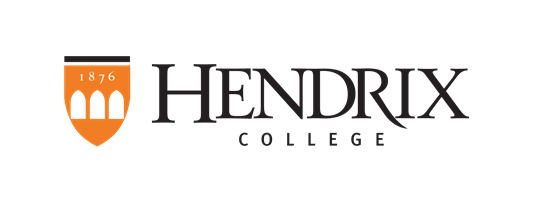 Hendrix Course Development Grant Application 2019-2020All full-time tenured or tenure-track faculty who will teach during the 2019-20 academic year are invited to apply. Please send your completed application as a Word document e-mail attachment to Dr. Leslie Templeton at templeton@hendrix.edu . In the email subject field and as the document name, please type: [your last name] 2019-2020 Course Development Grant. Applications are due no later than 5:00 pm on Friday, December 14, 2018. You will be notified of receipt of your application. Please provide all of the following information:1. Applicant informationNameAcademic Department 2. Does this proposal address a diversity and inclusion challenge in your department or discipline?3a. Existing course you wish to enhance Course name and numberBrief course descriptionHow does this course fit into your department’s major curriculum (e.g., required for major, elective in the major, meets a particular learning domain requirement)? Is this course a component of other academic programs? Briefly summarize departmental discussion of your proposed enhancement.How many semesters have you taught the course? When did you last teach the course?What are your current student learning objectives for the course?Why did you choose this course to enhance? Please provide supporting data (e.g., students’ course evaluations, pedagogical research, departmental evaluation) for choosing this course to enhance as appropriate.What, specifically, do you plan to modify in your existing course? How are these modifications supported by existing literature? How will you measure student learning in the course (assignments or other assessments of learning)?Describe your preliminary plan to measure the effect of the course redesign with assignments or assessments of learning. How much funding do you request? Detail your budget for this funding. Up to $1,000 may be requested as summer stipend for course enhancements. FICA (7.65%) will be deducted from the stipend amount.Are there any additional goals, accomplishment, or improvements that you hope to realize by enhancing your course that were not previously addressed in these application materials but which you believe are important to include in your application?or3b. New course you wish to developCourse nameBrief course descriptionHow will this course fit into your department’s major curriculum (e.g., required for major, elective in the major, meets a particular learning domain requirement)? Will this course be a component of other academic programs? Briefly summarize departmental discussion of your proposed course.Why did you choose this course to develop? Please provide supporting data (e.g., data from senior surveys, pedagogical research, departmental evaluation) for the development of the course as appropriate.How frequently do you anticipate offering this course?How are your plans for this new course supported by existing literature? What are your preliminary student learning objectives for the new course? Describe your preliminary plan to measure student learning in the new course with assignments or assessments of learning. How much funding do you request? Detail your budget for this funding. Up to $2,000 may be requested as summer stipend for a new course. FICA (7.65%) will be deducted from the stipend amount.Are there any additional goals, accomplishment, or improvements that you hope to realize by developing your new course that were not previously addressed in these application materials but which you believe are important to include in your application?4. Statement from the Department ChairPlease have your department chair send a separate statement to Leslie Templeton confirming that this course could be included in the 2019-20 schedule and summarizing issues raised in the departmental discussion about the course.